Charles Parrault  1628- 1703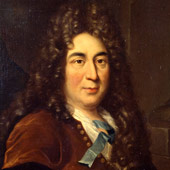     Charles Perrault (París, Francia, 12 de enero de 1628 – ibídem, 16 de mayo de 1703) fue un escritor francés, principalmente reconocido por haber dado forma literaria a cuentos clásicos infantiles tales como Caperucita Roja y El gato con botas, atemperando en muchos casos la crudeza de las versiones orales.   Nació el 12 de enero de 1628 en la ciudad de París, mediante un parto doble, en el que también vino al mundo su gemelo François. Su familia perteneciente a la burguesía acomodada, hizo posible que tuviera una buena infancia y concurriera a las mejores escuelas de la época. Ingresó en el colegio de Beauvais en 1637, donde descubre su facilidad para las lenguas muertas. A partir de 1643, comienza a estudiar derecho. Indudablemente hábil y con un notorio sentido práctico, recibe la protección de su hermano mayor Pierre quien es Recaudador General.    En 1654 es nombrado funcionario para trabajar en el servicio gubernamental. Tomó parte en la creación de la Academia de las Ciencias y en la restauración de la Academia de Pintura. Jamás luchó contra el sistema, lo cual le facilitó la supervivencia en una Francia muy convulsionada políticamente y en la que los favoritos caían con demasiada frecuencia Su vida siempre dedicada al estudio, dejaba escaso margen a la fantasía. En su primer libro "Los muros de Troya", (1661), se muestra nada infantil, como se puede apreciar en el contenido de la obra. Esto se debe a que a lo largo de su burocrática y aburrida existencia de funcionario privilegiado, lo que más escribió fueron odas, discursos, diálogos, poemas, y obras que halagaban al rey y a los príncipes, lo que le valió llevar una vida colmada de honores, que él supo aprovechar.   Fue secretario de la Academia Francesa desde 1663, convirtiéndose en el protegido de Colbert, el famoso consejero de Luis XIV, hasta que en 1665, progresa en su categoría laboral convirtiéndose en el primero de los funcionarios reales, lo que le significa grandes prebendas. Hace extensiva su buena fortuna a sus familiares, consiguiendo, en 1667, que los planos con los que se construye el Observatorio del Rey, sean de su hermano Claude.    Fue nombrado en 1671 académico, y al año siguiente, contrae matrimonio con Marie Guichon, es elegido canciller de la Academia, y en 1673 se convierte en Bibliotecario de la misma. Ese mismo año nace su primer hijo, una niña, y luego, en el intervalo que va desde 1675 a 1678, le nacen tres hijos más y su esposa fallece después del nacimiento del último. En 1680, Perrault tiene que ceder su puesto privilegiado de primer funcionario al hijo de Colbert.   A estos sinsabores vienen a añadirse más tarde otros de carácter literario - erudito, como la célebre controversia que lo distancia de Boileau, a propósito de una divergencia de opiniones que se traducen en su obra crítica: "Paralelo de los Ancianos y de los Modernos" en el que se contemplan las Artes y las Ciencias. En 1687 escribió el poema El siglo de Luis el Grande y en 1688 Comparación entre antiguos y modernos , un alegato en favor de los escritores "modernos" y en contra de los tradicionalistas. El ilustre autor escribió un total de 46 obras, ocho de ellas publicadas póstumamente, entre las que se halla Memorias de mi vida. A excepción de los cuentos infantiles, toda su obra se compone mayoritariamente, en loas al rey de Francia.   A los 55 años escribió "Historias o Cuentos del pasado", más conocido como "Los cuentos de la mamá Gansa" (por la imagen que ilustraba su tapa) - publicados en 1697-en donde se encuentran la mayoría de sus cuentos más famosos. Son éstos y no otros los que han logrado vencer al tiempo llegando hasta nosotros con la misma frescura y espontaneidad conque fueron escritos, después de recopilados de la tradición oral o de leyendas de exótico origen. Se trata de cuentos morales, indudablemente, pero llenos de un encanto que perdura y que los ha convertido en las lecturas favoritas de los niños. Los personajes que emplea son hadas, ogros, animales que hablan, brujas y príncipes encantados, entre otros. Al final de cada relato, el autor incluye una moraleja referente al contenido de cada historia.   El escritor registró las costumbres de una época en el que la mayoría estaba inconforme con su situación, y para dar esperanzas a la gente en un período histórico, por lo regular incluía finales felices en sus escritos.   En 1687 escribió el poema El siglo de Luis el Grande y, en 1688, Comparación entre antiguos y modernos, un alegato en favor de los escritores "modernos" y en contra de los tradicionalistas (A raíz de la "Disputa entre antiguos y modernos", en la Academia Francesa).  A los 55 años escribió el libro Cuentos de Mamá Ganso. Su publicación empezó a darle fama entre sus conocidos y significó el inicio de un nuevo estilo de literatura: los cuentos de hadas. Para sus relatos, Perrault recurrió a paisajes que le eran conocidos como el Castillo de Ussé para el cuento de La Bella DurmienteCuento 1  La Bella durmiente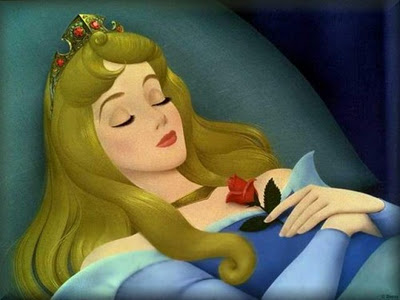      Érase una vez un Rey y una Reina que estaban tan afligidos por no tener hijos, tan afligidos, que no hay palabras para expresarlo. Fueron a todas las aguas termales del mundo; votos, peregrinaciones, pequeñas devociones, todo lo pusieron en práctica, sin que sirviera de nada. 
    Sin embargo, la reina quedó, por fin embarazada y dio a luz una niña. Hicieron un hermoso bautizo; eligieron para madrinas de la Princesita a todas las hadas que pudieron encontrar en el país (se encontraron siete), para que cada una de ellas, al concederle un don, como era costumbre entre las hadas de aquel tiempo, tuviera la Princesa todas las perfecciones imaginables.    Después de las ceremonias del bautizo, todos los invitados volvieron al palacio del rey, donde se celebraba un gran festín para las hadas. Delante de cada una de ellas colocaron un magnífico cubierto, en un estuche de oro macizo, donde había una cuchara, un tenedor y un cuchillo de oro fino, guarnecido con diamantes y rubíes. Pero, cuando cada uno se estaba sentando a la mesa, vieron entrar a un hada vieja, a quien no habían invitado, porque hacía más de cincuenta años que no salía de una torre, y la creían muerta o encantada.    El Rey ordenó que le pusieran un cubierto, pero no hubo manera de darle un estuche de oro macizo como a las demás, pues sólo se habían mandado hacer siete, para las siete hadas. La vieja creyó que la despreciaban y murmuró amenazas entre dientes. Una de las hadas jóvenes, que se hallaba a su lado, la escuchó y, pensando que pudiera depararle a la Princesita algún don enojoso, en cuanto se levantaron de la mesa, fue a esconderse detrás de las cortinas, para hablar la última y poder así reparar en lo posible el mal que la vieja hubiese hecho.    Entretanto, las hadas comenzaron a conceder sus dones a la Princesa. La más joven le otorgó el don de ser la persona más bella del mundo; la siguiente, el de tener el alma de un ángel; la tercera, el de mostrar una gracia admirable en todo lo que hiciera; la cuarta, el de bailar a las mil maravillas; la quinta, el de cantar como un ruiseñor, y la sexta, el de tocar con toda perfección cualquier clase de instrumento musicale. Al llegar el turno a la vieja hada, ésta dijo, sacudiendo la cabeza, más por despecho que por vejez, que la Princesa se pincharía la mano con un huso, y que a consecuencia de eso moriría. Este don terrible hizo estremecerse a todos los invitados y no hubo nadie que no llorara.    En ese instante, el hada joven salió de detrás de las cortinas y, en alta voz, pronunció estas palabras:   - Tranquilizaos, Rey y Reina, vuestra hija no morirá; es verdad que no tengo poder suficiente para deshacer por completo lo que mi vieja compañera ha hecho. La Princesa se clavará un huso en la mano; pero, en vez de morir, caerá sólo en un profundo sueño que durará cien años, al cabo de los cuales el hijo de un rey vendrá a despertarla.    Para tratar de evitar la desgracia anunciada por la vieja, el Rey mandó publicar en seguida un edicto, por el que prohibía a todas las personas hilar con huso y conservar husos en casa, bajo pena de muerte.    Pasaron quince o dieciséis años. Un día en que el Rey y la Reina habían ido a una de sus casas de recreo, sucedió que la joven Princesa , corriendo un día por el castillo, y subiendo de habitación en habitación, llegó hasta lo alto de un torreón, a una pequeña buhardilla, donde una anciana hilaba su copo a solas. La buena mujer no había oído hablar de la prohibición del rey para hilar con huso.   - ¿Qué hacéis aquí, buena mujer? -dijo la Princesa.   -  Estoy hilando, hermosa niña -le respondió la anciana, que no la conocía.   -  ¡Ah! ¡Qué bonito es! -prosiguió la Princesa. ¿Cómo lo haceis? Dejadme, a ver si yo también puedo hacerlo.    No hizo más que coger el huso y, como era muy viva y un poco distraída, aparte de que la decisión de las hadas así lo había dispuesto, se atravesó la mano con él y cayó desvanecida. La buena anciana, muy confusa, pide socorro. Llegan de todos lados, echan agua al rostro de la princesa, la desabrochan, le dan golpecitos en las manos, le frotan las sienes con agua de la reina de Hungría; pero nada la reanima.    Entonces el Rey, que había subido al sentir el alboroto, se acordó de la predicción de las hadas y, comprendiendo que esto tenía que suceder ya que ellas lo habían dicho, mandó poner a la princesa en el aposento más hermoso del palacio, sobre una cama bordada de oro y plata. Estaba tan bella que parecía un ángel; en efecto, el desmayo no le había quitado los vivos colores de su rostro: sus mejillas estaban encarnadas y sus labios parecían de coral; sólo tenía los ojos cerrados, pero se la oía respirar suavemente, lo que demostraba que no estaba muerta.    El rey ordenó que la dejaran dormir en reposo, hasta que llegara la hora de despertarse.    El hada buena que le había salvado la vida, al hacer que durmiera cien años, se hallaba en el reino de Mataquin, a doce mil leguas de allí, cuando ocurrió el accidente de la princesa; pero al instante la avisó un enanito que tenía botas de siete leguas. El hada partió enseguida y, al cabo de una hora, la vieron llegar en una carroza de fuego tirada por dragones.    El Rey fue a ofrecerle la mano al bajar de la carroza. Ella aprobó todo lo que él había hecho; pero, como era muy previsora, pensó que cuando la Princesa despertara, se sentiría muy confundida al verse sola en aquel viejo castillo, por lo cual quiso poner remedio a esa situación. Para ello, tocó con su varita todo lo que había en el castillo (salvo al rey y a la reina): ayas, damas de honor, sirvientas, gentileshombres, oficiales, mayordomos, cocineros, pinches de cocina, guardias, porteros pajes, lacayos.    Tocó también todos los caballos que estaban en las caballerizas, con los palafreneros, los grandes mastines de corral, y la pequeña Puf , la perrita de la Princesa que estaba junto a ella sobre el lecho. Justo al tocarlos, se durmieron todos, para que despertaran al mismo tiempo que su ama, a fin de que estuviesen preparados para atenderla cuando llegara el momento; hasta los asadores, que estaban puestos al fuego llenos de faisanes y perdices, se durmieron, y también el fuego. Todo esto se hizo en un instante; las hadas no tardaban mucho en hacer su tarea.    Entonces el Rey y la Reina, después de besar a su querida hija sin que se despertara, salieron del castillo y ordenaron publicar la prohibición de que nadie se acercara a él. Tal prohibición no era necesaria, pues en un cuarto de hora creció alrededor del parque tal cantidad de árboles grandes y pequeños, de zarzas y espinos entrelazados unos con otros, que ni hombre ni bestia habría podido pasar; de modo que ya no se veía sino lo alto de las torres del castillo, y eso sólo desde muy lejos.    Nadie dudó de que todo esto era también obra del hada, para que la princesa, mientras durmiera, no tuviese nada que temer de los curiosos.    Al cabo de cien años, el hijo del rey que reinaba entonces y que no era de la familia de la princesa dormida, andando de caza por esos lugares, preguntó qué torres eran aquellas que se divisaban por encima de un gran bosque muy espeso. Cada cual le respondió según lo que había oído decir. Unos decían que era un viejo castillo poblado de fantasmas; otros, que todos las brujas de la región celebraban allí sus aquelarres. La opinión más generalizada era que en ese lugar vivía un ogro y llevaba allí a cuantos niños podía atrapar, para comérselos a sus anchas y sin que pudieran seguirlo, pues sólo él tenía el poder para abrirse paso a través del bosque. El príncipe no sabía qué pensar de todo aquello, hasta que un viejo campesino tomó la palabra y le dijo:   -  Príncipe, hace más de cincuenta años le oí decir a mi padre que había en ese castillo una princesa, la más hermosa del mundo, que dormiría durante cien años y sería despertada por el hijo de un rey a quien ella estaba destinada.    Ante aquellas palabras, el joven príncipe se sintió enardecido; creyó sin vacilar que él pondría fin a tan hermosa aventura, e impulsado por el amor y la gloria, resolvió investigar al instante qué era aquello.   Apenas avanzó hacia el bosque, cuando esos enormes árboles, aquellas zarzas y espinos, se apartaron por sí mismos para dejarlo pasar. Caminó hacia el castillo que veía al final de una gran alameda, por donde entró; pero, lo que le sorprendió fue que ninguna de sus gentes había podido seguirlo, porque los árboles se habían cerrado tras él.    Continuó sin embargo su camino, pues un príncipe joven y enamorado es siempre valiente. Entró en un gran patio, donde todo lo que apareció ante su vista era para helarlo de espanto. Reinaba un horroroso silencio. Por todas partes se presentaba la imagen de la muerte: cuerpos tendidos de hombres y animales, que parecían muertos. Sin embargo se dio cuenta, por la nariz llena de granos y la cara rubicunda de los guardias, que sólo estaban dormidos, y sus jarras, donde aún quedaban unas gotas de vino, indicaban claramente que se habían dormido bebiendo.    Atravesó un gran patio pavimentado de mármol, subió por la escalera, llegó a la sala de los guardias, que estaban formados en fila, con la escopeta de rueda al hombro, roncando a más y mejor. Atravesó varias cámaras llenas de caballeros y damas, todos dormidos, unos de pie, otros sentados; entró en una habitación completamente dorada, donde vio sobre una cama, cuyas cortinas estaban descorridas por todos los lados, el más bello espectáculo que jamás imaginara: una princesa que parecía tener quince o dieciséis años cuyo brillo resplandeciente tenía algo de divino y luminoso.   Se acercó temblando y, maravillado, se arrodilló junto a ella. Entonces, como había llegado el fin del hechizo, la Princesa despertó; y, mirándolo con ojos más tiernos de lo que una primera mirada puede permitir, dijo: -¿Sois vos, Príncipe mío? -le dijo ella-.Os habéis hecho esperar mucho tiempo. 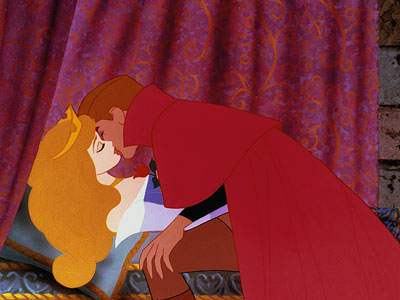  El príncipe, atraído por estas palabras y, más aún, por la forma en que habían sido dichas, le aseguró que la amaba más que a sí mismo. Sus razones resultaron desordenadas, pero por eso gustaron más a la princesa. Poca elocuencia y mucho amor. Estaba más confundido que ella, y no era para menos; la princesa había tenido tiempo de soñar en lo que tendría que decirle, pues parece (la historia, sin embargo, no dice nada de esto) que el hada buena, durante tan largo sueño, le había procurado el placer de tener sueños agradables. 

   En fin, hacía cuatro horas que hablaban y no se habían dicho ni de la mitad de las cosas que tenían que decirse.    Entretanto, todo el palacio se había despertado junto con la Princesa. Cada uno se disponía a cumplir con su tarea y, como no todos estaban enamorados, se morían de hambre. La dama de honor, apremiada como los demás, le anunció a la Princesa que la cena estaba servida. El Príncipe ayudó a la Princesa a levantarse y vio que estaba totalmente vestida, y con gran magnificencia; pero se abstuvo de decirle que sus ropas eran de otra época y que todavía usaba gorguera. No por eso estaba menos hermosa.   Pasaron a un salón de espejos y allí cenaron, atendidos por los servidores de la Princesa. Violines y oboes interpretaron piezas antiguas pero excelentes, que ya no se tocaban desde hacía casi cien años; y después de la cena, sin pérdida de tiempo, el gran capellán los casó en la capilla del castillo, y la dama de honor corrió las cortinas. Durmieron poco: la princesa no lo necesitaba mucho, y el príncipe la dejó por la mañana para volver a la ciudad, donde su padre estaría preocupado por él.     El Príncipe le dijo que, estando de caza, se había perdido en el bosque y que había pasado la noche en la choza de un carbonero quien le había dado de comer queso y pan negro. El Rey, su padre, que era un buen hombre, le creyó; pero su madre no quedó muy convencida y, al ver que iba casi todos los días de caza y que siempre tenía una excusa a mano cuando pasaba dos o tres noches fuera del palacio, ya no dudó de que tuviera algún amorío. 

   Vivió más de dos años enteros con la princesa y tuvieron dos hijos: el primero fue una niña, a quien dieron por nombre Aurora, y el segundo un varón, a quien llamaron Día porque parecía aún más hermoso que su hermana.    La reina le dijo varias veces a su hijo, para hacerlo confesar, que había que pasarlo bien en la vida, pero él no se atrevió nunca a confiarle su secreto. Aunque la quería, la temía, porque era de raza de ogros, y el rey sólo se había casado con ella por sus muchas riquezas. En la corte se rumoreaba, incluso, que tenía inclinaciones de ogro y que, al ver pasar a los niños pequeños, le costaba todo el trabajo del mundo contenerse para no lanzarse sobre ellos; por lo cual el Príncipe nunca quiso decirle nada.    Pero, cuando dos años más tarde murió el rey y él se sintió el dueño, declaró públicamente su matrimonio y, con gran ceremonia, fue a buscar a su mujer al castillo. Le hicieron un recibimiento magnífico en la capital, donde ella entró acompañada de sus dos hijos.     Algún tiempo después, el rey fue a hacer la guerra contra el emperador Cantalabutte, su vecino. Encargó la regencia del reino a la Reina, su madre, recomendándole mucho que cuidara a su mujer y a sus hijos. Debía de estar en la guerra durante todo el verano y, apenas partió, la Reina madre envió a su nuera y a sus hijos a una casa de campo en el bosque para poder satisfacer más fácilmente sus horribles deseos. Fue allí unos días después, y una noche le dijo a su mayordomo:   -  Mañana quiero comerme a la pequeña Aurora en la cena.  -  ¡Ay, señora! -dijo el mayordomo.   -  ¡Yo lo quiero! -dijo la Reina (y lo dijo con el tono de una ogresa que desea comer carne fresca).Y quiero comérmela con salsa Robert.     El pobre hombre, sabiendo que no podía burlarse de una ogresa, cogió su gran cuchillo y subió a la habitación de la pequeña Aurora ; tenía por entonces cuatro años y, saltando y riendo, se echó a su cuello pidiéndole caramelos. Él se echó a llorar, el cuchillo se le cayó de las manos y se fue al corral a degollar un corderito, preparándolo con una salsa tan buena que su ama le aseguró que nunca había comido algo tan exquisito. Al mismo tiempo se llevó a la pequeña Aurora y se la entregó a su mujer, para que la escondiera en una habitación que tenía al fondo del corral.    Ocho días después, la malvada reina dijo a su mayordomo:  - Quiero comerme al pequeño Día para la cena.   Él no contestó, resuelto a engañarla como la otra vez. Fue a buscar al niño y lo encontró, florete en mano, practicando esgrima con un gran mono, y eso que nada más que tenía tres años. También se lo llevó a su mujer, quien lo escondió junto con la pequeña Aurora , y le sirvió, en vez del pequeño Día, un cabritillo muy tierno que la ogresa encontró delicioso.    Hasta ahora todo había ido bien; pero una noche, esta Reina perversa le dijo al mayordomo:   - Quiero comerme a la Reina con la misma salsa que a sus hijos.   Fue entonces cuando el pobre mayordomo perdió la esperanza de poder engañarla otra vez. La joven Reina tenía más de veinte años, sin contar los cien que había dormido; por lo cual su hermosa y blanca piel era algo dura. ¿Y cómo encontrar en el corral un animal tan duro? Decidió entonces, para salvar su vida, degollar a la Reina, y subió a sus aposentos con la intención de acabar de una vez. 
   Trataba de sentir furor y, puñal en mano, entró en la habitación de la joven Reina. Sin embargo, no quiso sorprenderla y, con mucho respeto, le comunicó la orden que había recibido de la Reina madre. -  Cumplid con vuestro deber -dijo ella, presentándole el cuello; ejecutad la orden que os han dado; iré a reunirme con mis hijos, mis pobres hijos a quienes tanto quise (pues ella los creía muertos desde que se los habían quitado sin decirle nada). -  No, no, señora -le respondió el pobre mayordomo, enternecido-, no moriréis, y tampoco dejaréis de reuniros con vuestros queridos hijos, pero será en mi casa, donde los tengo escondidos, y otra vez engañaré a la Reina, dándole de comer una cierva joven en vuestro lugar. 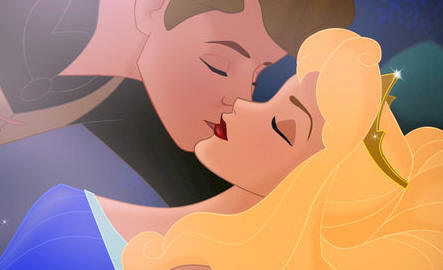   La condujo en seguida con su mujer y, dejando que la reina abrazara a sus hijos y llorara con ellos, fue a aderezar a una cierva, que la Reina comió para la cena con el mismo apetito que si se hubiera tratado de la joven reina. Se sentía muy satisfecha de su crueldad, y se preparaba para contarle al Rey, a su vuelta, que los lobos rabiosos se habían comido a la Reina, su mujer, y a sus dos hijos.    Una noche en que, como de costumbre, rondaba por los patios y corrales del castillo para olfatear carne fresca, oyó en el vestíbulo de la planta baja al pequeño Día que lloraba, porque su madre quería darle unos azotes por portarse mal, y escuchó también a la pequeña Aurora que pedía perdón para su hermano.    La ogresa reconoció la voz de la Reina y de sus hijos y, furiosa por haber sido engañada, ordenó a la mañana siguiente, con una voz espantosa que hacía temblar a todo el mundo, que pusieran en el medio del patio una gran cuba, que mandó llenar con sapos, víboras, culebras y serpientes, para echar en ella a la reina y a sus hijos, al mayordomo, a su mujer y a su criado. Había dado la orden de llevarlos con las manos atadas a la espalda.   Estaban allí, y los verdugos se disponían a tirarlos a la cuba, cuando el Rey, a quien nadie esperaba tan pronto, entró a caballo en el patio; había venido por la posta, y preguntó atónito qué significaba aquel horrible espectáculo. Nadie se atrevía a decírselo, cuando la ogresa, rabiando al ver lo que pasaba, ella misma se tiró de cabeza dentro de la cuba y, en un instante, fue devorada por las feas bestias que había mandado poner allí.    El rey no dejó de sentirlo: al fin y al cabo era su madre; pero se consoló muy pronto con su hermosa mujer y con sus hijos.MoralejaEsperar algún tiempo para hallar un esposo
rico, galante, apuesto y cariñoso
parece una cosa natural 
pero aguardarlo cien años en calidad de durmiente
ya no hay doncella tal que duerma tan apaciblemente.
La fábula además parece querer enseñar
que a menudo del vínculo el atrayente lazo
no será menos dichoso por haberle dado un plazo 
y que nada se pierde con esperar;
pero la mujer con tal ardor
aspira a la fe conyugal
que no tengo la fuerza ni el valor
de predicarle esta moral.Cuento 2  Pulgarcito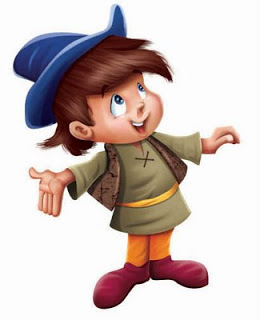      Érase una vez un leñador y una leñadora que tenían siete hijos, todos varones. El mayor sólo tenía diez años y el menor, alcanzaba los siete. Puede parecer extraño que el leñador tuviera tantos hijos en tan poco espacio de tiempo; pero es que su esposa trabajaba a destajo y los traía a pares.    Eran muy pobres y sus siete hijos constituían una carga muy pesada, pues ninguno de ellos podía aún ganarse la vida. Sufrían todavía más porque el más pequeño era muy delicado y no pronunciaba una sola palabra, interpretando como imbecilidad lo que era un rasgo de la bondad de su espíritu. Era muy pequeñito, y cuando llegó al mundo no era más grande que el pulgar, lo que hizo que lo llamaran Pulgarcito.    Este pobre niño era el sufrelotodo de la casa, y siempre le echaban la culpa de todo. Sin embargo, era el más listo y el más perspicaz de todos sus hermanos y, si hablaba poco, en cambio escuchaba mucho.     Vino un año de "vacas flacas", y la hambruna fue tan grande, que estas pobres gentes decidieron deshacerse de sus hijos. Una noche, mientras que los niños estaban acostados, el leñador, sentado con su mujer junto al fuego, le dijo con el corazón transido de dolor:   - Estás viendo que ya no podemos alimentar a nuestros hijos; no soportaría verlos morir de hambre ante mis ojos, y estoy decidido a abandonarlos mañana en el bosque, lo que será muy fácil, pues mientras ellos se entretienen haciendo haces con las astillas, nosotros huiremos sin que nos vean.   -¡Ah! -exclamó la leñadora- ¿serías capaz de abandonar a tus hijos?     Por más que su marido le hiciera ver muy claramente su gran pobreza, ella no podía permitirlo; era pobre, pero era su madre. Sin embargo, después de considerar el gran dolor que le supondría verlos morir de hambre, consintió y fue a acostarse llorando.    Pulgarcito escuchó todo lo que dijeron, pues, habiendo oído desde su cama que hablaban de asuntos importantes, se había levantado con mucho cuidado y se deslizó debajo del taburete de su padre para escucharlos sin ser visto. Después, volvió a la cama y no durmió más en toda la noche, pensando en lo que tenía que hacer.    Se levantó de madrugada y fue hasta la orilla de un riachuelo donde se llenó los bolsillos con guijarros blancos, y en seguida regresó a casa. Partieron todos, y Pulgarcito no dijo a sus hermanos nada de todo lo que sabía. Fueron a un bosque muy tupido donde, a diez pasos de distancia, no se veían unos a otros. El leñador se puso a cortar leña y sus hijos a recoger ramitas para hacer haces. El padre y la madre, viéndolos ocupados en su trabajo, se alejaron de ellos con sumo cuidado y, luego, echaron a correr por un sendero apartado.    Cuando los niños se vieron solos, se pusieron a gritar y a llorar con todas sus fuerzas. Pulgarcito los dejaba gritar, sabiendo muy bien por dónde regresarían a la casa; pues, mientras andaban, había dejado caer a lo largo del camino los guijarros blancos que llevaba en los bolsillos. Entonces les dijo:   -  No temáis, hermanos; mi padre y mi madre nos dejaron aquí, pero yo os llevaré de vuelta a casa, no tenéis más que seguirme.    Lo siguieron y él los condujo hasta su casa por el mismo camino que habían hecho hacia el bosque. Al principio no se atrevieron a entrar, sino que se pusieron todos junto a la puerta para escuchar lo que hablaban su padre y su madre. 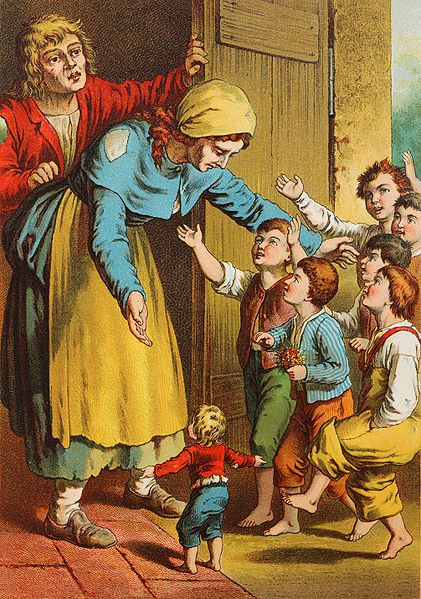     En el momento en que el leñador y la leñadora llegaron a su casa, el señor del pueblo les envió diez escudos que les debía desde hacía tiempo y que ellos ya no esperaban. Esto les devolvió la vida ya que los infelices se morían de hambre. El leñador mandó en el acto a su mujer a la carnicería. Como hacía mucho tiempo que no comían, compró tres veces más carne de la que necesitaban para la cena de dos personas. Cuando estuvieron saciados, la leñadora dijo:   -  ¡Qué lástima! ¿Dónde estarán ahora nuestros pobres hijos? Tendrían una buena comida con lo que nos queda. Pero también, Guillermo, eres tú quien has querido abandonarlos. Bien decía yo que nos arrepentiríamos. ¿Qué estarán haciendo ahora en ese bosque? ¡Qué lástima, Dios mío!: ¡Quizás los lobos ya se los han comido! Eres inhumano al haber abandonado así a tus hijos.    El leñador se impacientó al fin, pues ella repitió más de veinte veces que se arrepentirían y que ella bien lo había dicho. Él la amenazó con pegarle si no se callaba.    No es que el leñador no estuviese igual de afligido que su mujer, sino que ella le machacaba la cabeza, y sentía lo mismo que muchos otros hombres, a quienes les gustan las mujeres que dicen bien las cosas, pero que consideran inoportunas a las que repiten una y otra vez la misma cantinela.  La leñadora estaba deshecha en lágrimas. -¡Ay! ¿Dónde estarán ahora mis hijos, mis pobres hijos? Lo dijo una vez tan fuerte, que los niños, que estaban en la puerta, la oyeron y se pusieron a gritar todos juntos: -  ¡Aquí estamos, aquí estamos! Ella corrió de prisa a abrirles la puerta y les dijo abrazándolos: - ¡Qué contenta estoy de volver a veros, mis queridos niños! Estaréis muy cansados y tendréis hambre; y tú, Pedrito, ¡cómo estás de embarrado! ¡Ven que te limpie!    Pedrito era el hijo mayor, a quien más quería, porque era un poco pelirrojo, muy parecido a ella.    Se sentaron a la mesa y comieron con un apetito que agradó mucho al padre y a la madre; contaron el miedo que habían pasado en el bosque, hablando casi siempre todos a la vez.    Estas buenas gentes estaban felices de ver nuevamente a sus hijos junto a ellos, y esta alegría duró tanto como duraron los diez escudos. Cuando se acabó el dinero, volvieron a caer en la misma preocupación, y nuevamente decidieron abandonarlos; pero para no fracasar, los llevarían mucho más lejos que la primera vez.    No pudieron hablar de esto tan en secreto como para no ser escuchados por Pulgarcito, quien decidió arreglárselas igual que en la ocasión anterior; pero, aunque se levantó de madrugada para ir a recoger los guijarros, no pudo conseguirlo pues encontró la puerta cerrada con doble vuelta de llave. No sabía qué hacer; cuando la leñadora les dio a cada uno un pedazo de pan para el desayuno, pensó que podría usar su pan en vez de los guijarros, dejándolo caer las migajas a lo largo del camino por donde pasaran; lo guardó, pues, en el bolsillo.    El padre y la madre los llevaron al lugar más oscuro y tupido del bosque y, en cuanto llegaron, huyeron por un sendero apartado y abandonaron a los niños.    Pulgarcito no se preocupó mucho, porque creía que podría encontrar fácilmente el camino, gracias al pan que había ido dejando caer por todas partes por donde había pasado; pero quedó muy sorprendido cuando no pudo encontrar ni una sola migaja; habían venido los pájaros y se lo habían comido todo. Helos ahí, entonces, muy asustados, pues cuanto más caminaban más se perdían y se internaban en el bosque.    Vino la noche, y empezó a soplar un fuerte viento que les producía un susto terrible. Por todos lados creían oír los aullidos de lobos que se acercaban a ellos para comérselos. Casi no se atrevían a hablar ni a volver la cabeza hacia atrás. Empezó a caer una fuerte lluvia que los caló hasta los huesos; resbalaban a cada paso y caían en el barro de donde se levantaban cubiertos de lodo, sin saber qué hacer con sus manos.    Pulgarcito trepó a lo alto de un árbol para ver si descubría algo; girando la cabeza de un lado a otro, divisó una lucecita como de un candil, pero que estaba muy lejos, más allá del bosque. Bajó del árbol y, cuando llegó al suelo, ya no vio nada; esto lo desesperó. Sin embargo, después de caminar un rato con sus hermanos hacia donde había visto la luz, volvió a divisarla al salir del bosque.    Llegaron, por fin, a la casa donde estaba la luz, no sin pasar mucho miedo, pues de cuando en cuando la perdían de vista, lo que ocurría cada vez que atravesaban un declive del terreno. Llamaron a la puerta y una mujer les abrió. Les preguntó qué querían; Pulgarcito le dijo que eran unos pobres niños que se habían extraviado en el bosque y le pedían por caridad que les dejara pasar allí la noche. La mujer, viéndolos a todos tan guapos, se puso a llorar y les dijo:  - ¡Vaya por Dios! Hijos míos, ¡adónde habéis venido a parar! ¿Sabéis que esta es la casa de un ogro que se come a los niños?  - ¡Ay, señora! -le respondió Pulgarcito, que temblaba como un azogado, lo mismo que sus hermanos-. ¿Qué podemos hacer? Los lobos del bosque nos comerán con toda seguridad esta noche si usted no quiere cobijarnos en su casa. Y siendo así, preferimos que sea el señor quien nos coma; quizás tenga compasión de nosotros, si usted se lo pide.    La mujer del ogro, que creyó poder esconderlos de su marido hasta la mañana siguiente, los dejó entrar y los llevó a calentarse junto a un buen fuego, pues estaba asándose un cordero entero para la cena del ogro. Cuando empezaban a entrar en calor, oyeron tres o cuatro fuertes golpes en la puerta: era el ogro que regresaba.    En el acto la mujer los escondió debajo de la cama y fue a abrir la puerta. Lo primero que preguntó el ogro fue si la cena estaba lista y si había sacado el vino, y en seguida se sentó a la mesa. El cordero estaba aún sangrando, pero por eso mismo lo encontró mejor.   Olfateaba a derecha e izquierda, diciendo que olía a carne fresca.   -  Será -le dijo su mujer- ese ternero que acabo de preparar.   -  Huelo a carne fresca, otra vez te lo digo -repuso el ogro mirando de reojo a su mujer- aquí hay algo que no comprendo.   Al decir estas palabras, se levantó de la mesa y fue derecho a la cama.   - ¡Ah, maldita mujer! -dijo él-. ¡Cómo querías engañarme! ¡No sé por qué no te como a ti también! Suerte para ti que eres una vieja bestia. Esta caza me viene como anillo al dedo para invitar a tres ogros amigos míos que vendrán a verme estos días.    Sacó a los niños de debajo de la cama, uno tras otro. Los pobres niños se arrodillaron pidiéndole perdón; pero estaban ante el más cruel de los ogros quien, lejos de sentir piedad, los devoraba ya con los ojos y decía a su mujer que se convertirían en sabrosos bocados cuando hiciera una buena salsa con ellos. Fue a coger un enorme cuchillo y, mientras se acercaba a los infelices niños, lo afilaba en una piedra que llevaba en la mano izquierda. 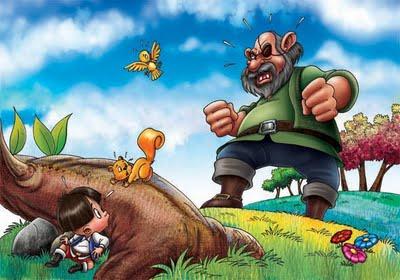 Ya había cogido a uno de ellos cuando su mujer le dijo:   - ¿Qué queréis hacer a esta hora? ¿No tendréis tiempo mañana por la mañana?   - Cállate -repuso el ogro-; así estarán más tiernos.   - Pero si todavía tenéis mucha carne -prosiguió la mujer-; hay un ternero, dos corderos y la mitad de un cerdo.   - Tienes razón -dijo el ogro-; dales una buena cena para que no adelgacen, y llévalos a acostarse.   La buena mujer se puso contentísima, y les trajo una buena comida, pero ellos no podían comer, de tanto miedo como tenían. En cuanto al ogro, siguió bebiendo, encantado de tener algo tan bueno para agasajar a sus amigos.   Bebió una docena de tragos más que de costumbre, lo que le produjo un poco de dolor de cabeza, y lo obligó a acostarse.     El ogro tenía siete hijas, muy pequeñas todavía. Estas pequeñas ogresas tenían todas un bonito color de cara, pues comían carne fresca, como su padre; pero tenían ojillos grises y redondos, la nariz ganchuda y una boca muy grande con puntiagudos dientes muy separados unos de otros. Aún no eran malvadas del todo, pero prometían bastante, pues ya mordían a los niños pequeños para chuparles la sangre.    Las habían acostado temprano, y estaban las siete en una cama grande, con una corona de oro en la cabeza cada una.   En el mismo cuarto había otra cama del mismo tamaño; allí acostó la mujer del ogro a los siete chicos, después de lo cual ella se fue a la cama al lado de su marido.    Pulgarcito, que había observado que las hijas del ogro llevaban coronas de oro en la cabeza y, temiendo que el ogro se arrepintiera de no haberlos degollado esa misma noche, se levantó en mitad de la noche y cogiendo los gorros de sus hermanos y el suyo, fue muy despacito a colocarlos en las cabezas de las siete hijas del ogro, después de haberles quitado sus coronas de oro, que puso sobre las cabezas de sus hermanos y en la suya a fin de que el ogro los tomase por sus hijas, y a sus hijas por los niños que quería degollar.   La cosa resultó tal como había pensado; pues el ogro, habiéndose desperta do a medianoche, se arrepintió de haber dejado para el día siguiente lo que pudo hacer la víspera. Saltó , pues, bruscamente de la cama, y cogiendo su enorme cuchillo:    -Vamos a ver -dijo- cómo se portan estos pequeñajos; no lo pensemos dos veces.  Subió a tientas a la habitación de sus hijas y se acercó a la cama donde estaban los muchachos; todos dormían menos Pulgarcito, que tuvo mucho miedo cuando sintió la mano del ogro que le tocaba la cabeza, como había hecho con sus hermanos. El ogro, que sintió las coronas de oro:   - ¡Vaya, hombre -dijo-, buena la iba a hacer! Veo que anoche bebí más de la cuenta. Se dirigió después a la cama de sus hijas y, habiendo tocado los gorros de los chicos:   - ¡Ah! -exclamó- ¡aquí están nuestros mozuelos! ¡Pues, venga, manos a la obra!   Y, diciendo esto, degolló sin vacilar a sus siete hijas. Luego, muy satisfecho de esta expedición, volvió a acostarse junto a su mujer.  Apenas Pulgarcito oyó los ronquidos del ogro, despertó a sus hermanos y les dijo que se vistieran rápido y lo siguieran. Bajaron muy despacio al jardín y saltaron por encima de la tapia. Corrieron durante toda la noche, siempre temblando y sin saber a dónde se dirigían. El ogro, al despertar, dijo a su mujer: -  Anda arriba a preparar a esos pequeñajos de ayer.   Muy sorprendida quedó la ogresa de la bondad de su marido, sin sospechar de qué manera entendía él que los preparara; y, creyendo que le ordenaba vestirlos, subió y cuál no sería su asombro al ver a sus siete hijas degolladas y nadando en su propia sangre. Empezó por desmayarse (que es lo primero que hacen casi todas las mujeres en circunstancias parecidas). El ogro, temiendo que su mujer tardara demasiado en hacer la tarea que le había encomendado, subió para ayudarla. Su asombro no fue menor que el de su mujer cuando vio este horrible espectáculo.    -¡Ay! ¿qué hice? -exclamó-. ¡Me la pagarán estos desgraciados, y ahora mismo!  -  Echó un jarro de agua en las narices de su mujer, haciéndola volver en sí:  -  Dame pronto mis botas de siete leguas -le dijo- para ir a atraparlos.   Emprendió la marcha y, después de haber recorrido largos trayectos en todas direcciones, tomó finalmente el camino por donde iban los pobres niños, que ya estaban sólo a cien pasos de la casa de sus padres. Vieron al ogro, que iba de montaña en montaña, y que cruzaba ríos con la misma facilidad con que hubiera cruzado el más pequeño riachuelo. Pulgarcito, que descubrió una roca hueca cerca del lugar donde estaban, hizo que sus hermanos se escondieran allí y se escondió él también, sin perder de vista lo que hacía el ogro.    El ogro, que estaba agotado de tanto caminar inútilmente (pues las botas de siete leguas fatigan demasiado), quiso descansar y, por casualidad, fue a sentarse sobre la roca donde se habían escondido los niños. Como ya no podía más de cansancio, se durmió después de descansar un rato, y se puso a roncar de forma tan espantosa que los pobres niños se asustaron igual que cuando sostenía el enorme cuchillo para cortarles el pescuezo.   Pulgarcito sintió menos miedo, y les dijo a sus hermanos que huyeran a toda prisa a casa, mientras el ogro dormía profundamente, y que no se preocuparan por él. Le obedecieron y llegaron en seguida a su casa.    Pulgarcito, acercándose al ogro, le sacó suavemente las botas y se las puso al instante. Las botas eran bastante anchas y grandes; pero como eran mágicas, tenían el don de agrandarse y empequeñecerse según la pierna del que las calzaba, de manera que se ajustaban a sus pies y a sus piernas como si las hubieran hecho para él. Partió recto a casa del ogro, donde encontró a su mujer. que lloraba junto a sus hijas degolladas.   - Su marido -le dijo Pulgarcito- está en grave peligro; ha sido capturado por una banda de ladrones que han jurado matarlo si no les da todo el oro y la plata que tenga. En el momento en que lo tenían con el puñal al cuello, me vio y me pidió que viniera a avisarle del estado en que se encuentra, y a decirle que me dé todo lo que tenga de valor en la casa sin ocultar nada, porque de otro modo lo matarán sin misericordia. Como el asunto apremia, quiso que me pusiera sus botas de siete leguas, como puede ver, para ir más deprisa, y también para que usted no creyera que estaba mintiendo.    La buena mujer, muy asustada, le dio en el acto todo lo que tenía; pues este ogro no dejaba de ser un buen marido, aun cuando se comiera a los niños pequeños. Pulgarcito, cargado con todas las riquezas del ogro, volvió a la casa de su padre donde fue recibido con la mayor alegría. 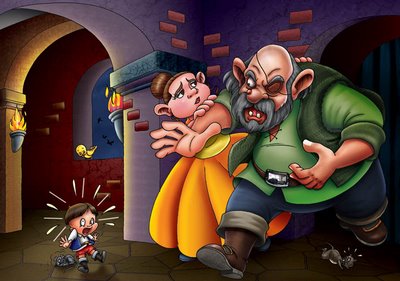    Hay muchas personas que no están de acuerdo con esta última circunstancia, y sostienen que Pulgarcito jamás cometió ese robo; que, a decir verdad, no tuvo ningún escrúpulo en quitarle las botas de siete leguas al ogro porque éste las usaba solamente para perseguir a los niños.    Estas personas aseguran saberlo de buena tinta, y hasta dicen que por haber estado comiendo y bebiendo en casa del leñador. Aseguran que cuando Pulgarcito se calzó las botas del ogro, se fue a la corte, donde sabía que estaban preocupados por un ejército que se hallaba a doscientas leguas de allí, y por el resultado de una batalla que se había librado. Cuentan que fue a ver al rey y le dijo que si lo deseaba, él le traería noticias del ejército antes de acabar el día.    El rey le prometió una gran cantidad de dinero si lo conseguía. Pulgarcito trajo las noticias esa misma tarde y, habiéndose dado a conocer por aquel primer encargo, ganó todo lo que quiso; pues el rey le pagaba generosamente por transmitir sus órdenes al ejército; además, numerosas damas le daban lo que él pidiera por traerles noticias de sus amantes, lo que le proporcionaba sus mayores ganancias. Había algunas mujeres que le encargaban cartas para sus maridos, pero le pagaban tan mal y representaba tan poca cosa, que ni se dignaba tener en cuenta lo que ganaba por ese lado.     Después de ejercer durante algún tiempo el oficio de correo, y de haber amasado una gran fortuna, volvió a casa de su padre, donde la alegría de volver a verlo es imposible de describir. Acomodó a su familia. Compró cargos de nueva creación para su padre y para sus hermanos y así fue colocándolos a todos, al mismo tiempo que se creaba un excelente posición en la Corte.Cuento 3.  Barba Azul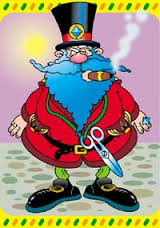     Érase una vez un hombre que tenía hermosas casas en la ciudad y en el campo, vajilla de oro y plata, muebles tapizados de brocado y carrozas completamente doradas; pero, por desgracia, aquel hombre tenía la barba azul: aquello le hacía tan feo y tan terrible, que no había mujer ni joven que no huyera de él.    Una distinguida dama, vecina suya, tenía dos hijas sumamente hermosas. Él le pidió una en matrimonio, y dejó a su elección que le diera la que quisiera. Ninguna de las dos quería y se lo pasaban la una a la otra, pues no se sentían capaces de tomar por esposo a un hombre que tuviera la barba azul. Lo que tampoco les gustaba era que se había casado ya con varias mujeres y no se sabía qué había sido de ellas.    Barba Azul, para irse conociendo, las llevó con su madre, con tres o cuatro de sus mejores amigas y con algunos jóvenes de la localidad a una de sus casas de campo, donde se quedaron ocho días enteros. Todo fueron paseos, partidas de caza y de pesca, bailes y festines, meriendas: nadie dormía, y se pasaban toda la noche gastándose bromas unos a otros. En fin, todo resultó tan bien, que a la menor de las hermanas empezó a parecerle que el dueño de la casa ya no tenía la barba tan azul y que era un hombre muy honesto. En cuanto regresaron a la ciudad se consumó el matrimonio.    Al cabo de un mes Barba Azul dijo a su mujer que tenía que hacer un viaje a provincias, por lo menos de seis semanas, por un asunto importante; que le rogaba que se divirtiera mucho durante su ausencia, que invitara a sus amigas, que las llevara al campo si quería y que no dejase de comer bien.   - Éstas son -le dijo- las llaves de los dos grandes guardamuebles; éstas, las de la vajilla de oro y plata que no se saca a diario; éstas, las de mis cajas fuertes, donde están el oro y la plata; ésta, la de los estuches donde están las pedrerías, y ésta, la llave maestra de todos las habitaciones de la casa.    En cuanto a esta llavecita, es la del gabinete del fondo de la gran galería del piso de abajo: abrid todo, andad por donde queráis, pero os prohibo entrar en ese pequeño gabinete, y os lo prohibo de tal suerte que, si llegáis a abrirlo, no habrá nada que no podáis esperar de mi cólera.    Ella prometió observar estrictamente cuanto se le acababa de ordenar, y él, después de besarla, sube a su carroza y sale de viaje.   Las vecinas y las amigas no esperaron que fuesen a buscarlas para ir a casa de la recién casada, de lo impacientes que estaban por ver todas las riquezas de su casa, pues no se habían atrevido a ir cuando estaba el marido, porque su barba azul les daba miedo.   Y ahí las tenemos recorriendo en seguida las habitaciones, los gabinetes, los guardarropas, todos a cual más bellos y ricos. Después subieron a los guardamuebles, donde no dejaban de admirar la cantidad y la belleza de las tapicerías, de las camas, de los sofás, de los bargueños, de los veladores, de las mesas y de los espejos, donde se veía uno de cuerpo entero, y cuyos marcos, unos de cristal, otros de plata y otros de plata recamada en oro, eran los más hermosos y magníficos que se pudo ver jamás. No paraban de exagerar y envidiar la suerte de su amiga, que sin embargo no se divertía a la vista de todas aquellas riquezas, debido a la impaciencia que sentía por ir a abrir el gabinete del piso de abajo.    Se vio tan dominada por la curiosidad, que, sin considerar que era una descortesía dejarlas solas, bajó por una pequeña escalera secreta, y con tal precipitación, que creyó romperse la cabeza dos o tres veces.    Al llegar a la puerta del gabinete, se detuvo un rato, pensando en la prohibición que su marido le había hecho, y considerando que podría sucederle alguna desgracia por ser desobediente; pero la tentación era tan fuerte, que no pudo resistirla: cogió la llavecita y, temblando, abrió la puerta del gabinete. 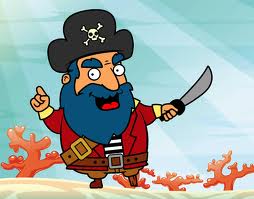   Al principio no vio nada, porque las ventanas estaban cerradas; después de algunos momentos empezó a ver que el suelo estaba completamente cubierto de sangre coagulada, y que en la sangre se reflejaban los cuerpos de varias mujeres muertas que estaban atadas a las paredes (eran todas las mujeres con las que Barba Azul se había casado y que había degollado una tras otra). Creyó que se moría de miedo, y la llave del gabinete, que acababa de sacar de la cerradura, se le cayó de las manos.    Después de haberse recobrado un poco, recogió la llave, volvió a cerrar la puerta y subió a su habitación para reponerse un poco; pero no lo conseguía, de lo angustiada que estaba.    Habiendo notado que la llave estaba manchada de sangre, la limpió dos o tres veces, pero la sangre no se iba; por más que la lavaba e incluso la frotaba con arena y estropajo, siempre quedaba sangre, pues la llave estaba encantada y no había manera de limpiarla del todo: cuando se quitaba la sangre de un sitio, aparecía en otro.   Barba Azul volvió aquella misma noche de su viaje y dijo que había recibido cartas en el camino que le anunciaban que el asunto por el cual se había ido acababa de solucíonarse a su favor. Su mujer hizo todo lo que pudo por demostrarle que estaba encantada de su pronto regreso.    Al día siguiente, él le pidió las llaves, y ella se las dio, pero con una mano tan temblorosa, que él adivinó sin esfuerzo lo que había pasado.     - ¿Cómo es que -le dijo- la llave del gabinete no está con las demás?     - Se me habrá quedado arriba en la mesa -contestó.    -  No dejéis de dármela en seguida -dijo Barba Azul.    Después de aplazarlo varias veces, no tuvo más remedio que traer la llave. Barba Azul, habiéndola mirado, dijo a su mujer:    - ¿Por qué tiene sangre esta llave?    - No lo sé -respondió la pobre mujer, más pálida que la muerte.    - No lo sabéis -prosiguió Barba Azul-; pues yo sí lo sé: habéis querido entrar en el gabinete. Pues bien, señora, entraréis en él e iréis a ocupar vuestro sitio al lado de las damas que habéis visto.   Ella se arrojó a los pies de su marido, llorando y pidiéndole perdón con todas las muestras de un verdadero arrepentimiento por no haber sido obediente. Hermosa y afligida como estaba, hubiera enternecido a una roca; pero Barba Azul tenía el corazón más duro que una roca.   - Señora, debéis de morir -le dijo-, y ahora mismo.   - Ya que he de morir -le respondió, mirándole con los ojos bañados en lágrimas-, dadme un poco de tiempo para encomendarme a Dios.   - Os doy medio cuarto de hora -prosiguió Barba Azul-, pero ni un momento más.  Cuando se quedó sola, llamó a su hermana y le dijo:   - Ana, hermana mía (pues así se llamaba), por favor, sube a lo más alto de la torre para ver si vienen mis hermanos; me prometieron que vendrían a verme hoy, y, si los ves, hazles señas para que se den prisa.    Su hermana Ana subió a lo alto de la torre y la pobre aflígida le gritaba de cuando en cuando:   -  Ana, hermana Ana, ¿no ves venir a nadie?   Y su hermana Ana le respondía:   -  No veo más que el sol que polvorea y la hierba que verdea. Entre tanto Barba Azul, que llevaba un gran cuchillo en la mano, gritaba con todas sus fuerzas a su mujer:   - ¡Baja en seguida o subiré yo a por ti!   -  Un momento, por favor -le respondía su mujer; y en seguida gritaba bajito:   -  Ana, hermana Ana, ¿no ves venir a nadie? 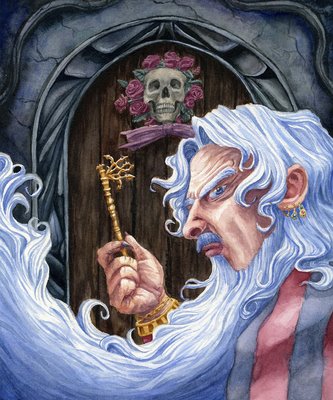 Y su hermana Ana respondía:  -  No veo más que el sol que polvorea y la hierba que verdea.  -  ¡Vamos, baja en seguida -gritaba Barba Azul- o subo yo a por ti! -  Ya voy -respondía su mujer, y luego preguntaba a su hermana:  - Ana, hermana Ana, ¿no ves venir a nadie?  - Veo -respondió su hermana- una gran polvareda que viene de aquel lado.  - ¿Son mis hermanos?  - ¡Ay, no, hermana! Es un rebaño de ovejas.  - ¿Quieres bajar de una vez? -gritaba Barba Azul.  - Un momento -respondía su mujer; y luego volvía a preguntar:  - Ana, hermana Ana, ¿no ves venir a nadie?  - Veo -respondió- dos caballeros que se dirigen hacia aquí, pero todavía están muy lejos.  - ¡Alabado sea Dios! -exclamó un momento después-. Son mis hermanos; estoy hacíéndoles todas las señas que puedo para que se den prisa.   Barba Azul se puso a gritar tan fuerte, que toda la casa tembló. La pobre mujer bajó y fue a arrojarse a sus pies, toda llorosa y desmelenada.   -  Es inútil -dijo Barba Azul-, tienes que morir.   Luego, cogiéndola con una mano por los cabellos y levantando el gran cuchillo con la otra, se dispuso a cortarle la cabeza.  La pobre mujer, volviéndose hacia él y mirándolo con ojos desfallecientes, le rogó que le concediera un minuto para recogerse. - No, no -dijo-, encomiéndate a Dios. Y, levantando el brazo... En aquel momento llamaron tan fuerte a la puerta, que Barba Azul se detuvo bruscamente; tan pronto como la puerta se abrió vieron entrar a dos caballeros que, espada en mano, se lanzaron directos hacia Barba Azul. Él reconoció a los hermanos de su mujer, el uno dragón y el otro mosquetero, así que huyó en seguida para salvarse; pero los dos hermanos lo persiguieron tan de cerca, que lo atraparon antes de que pudiera alcanzar la salida. Le atravesaron el cuerpo con su espada y lo dejaron muerto.    La pobre mujer estaba casi tan muerta como su marido y no tenía fuerzas para levantarse y abrazar a sus hermanos.    Sucedió que Barba Azul no tenía herederos, y así su mujer se convirtió en la dueña de todos sus bienes. Empleó una parte en casar a su hermana Ana con un joven gentilhombre que la amaba desde hacía mucho tiempo; empleó la otra parte en comprar cargos de capitán para sus dos hermanos; y el resto en casarse ella también con un hombre muy honesto, que le hizo olvidar los malos ratos que había pasado con Barba Azul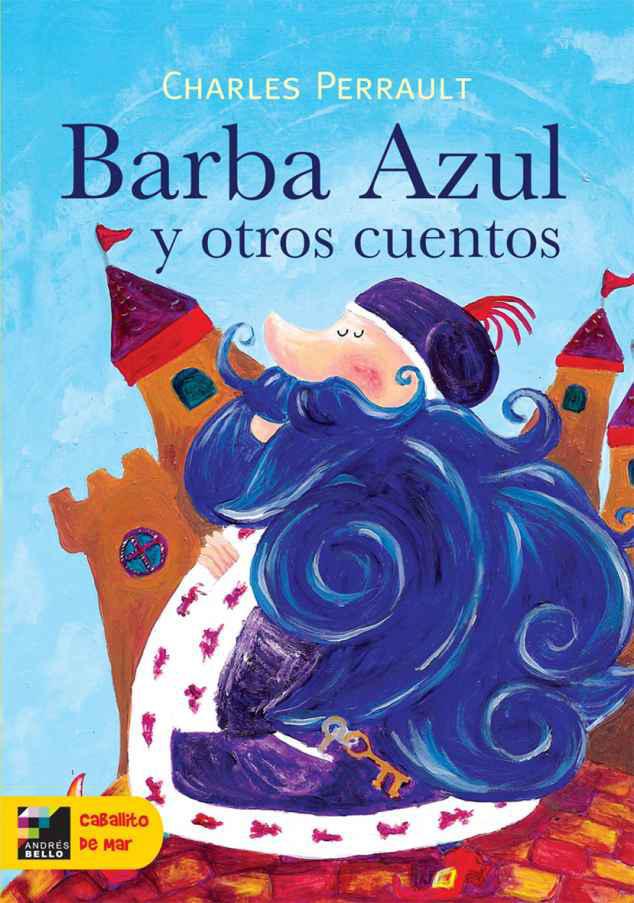 